BENJAMIN FRANCIS LEFTWICH ANNOUNCES NEW ALBUM ‘TO CARRY A WHALE’TO BE RELEASED VIA DIRTY HIT ON JUNE 18FIRST SINGLE ‘CHERRY IN TACOMA’ OUT NOW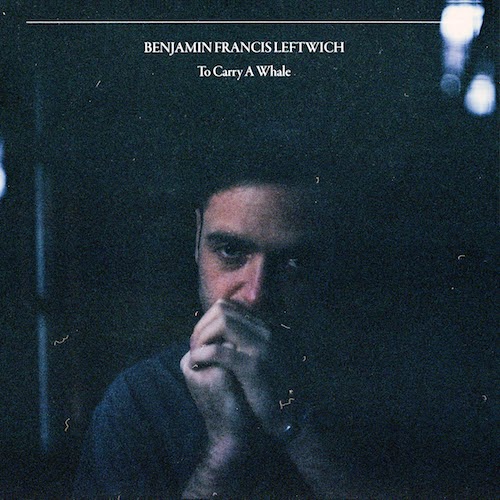 Benjamin Francis Leftwich will release his new album ‘To Carry A Whale’ on June 18th via Dirty Hit. It is Leftwich’s fourth album and comprises 10 brand new tracks, including lead single and album opener ‘Cherry In Tacoma’ which is out now. Listen to ‘Cherry In Tacoma’ here‘To Carry A Whale’ was recorded across a four month period last year in Benjamin Francis Leftwich’s Tottenham home, in Urchin Studios in Hackney, in a hotel room in Niagara, and in a Southend studio owned by Sam Duckworth (Get Cape. Wear Cape. Fly) - who produced much of the record, sharing production duties with Eg White (Adele, Florence & The Machine, Sam Smith).The album is the first by Leftwich written and recorded entirely sober, a state he has maintained since spending 28 days in rehab in January 2018. This helps give context to the album’s title - ‘To Carry A Whale’:“It’s an observation on what it’s like to be a sober alcoholic addict a couple of years in,” says Leftwich. “A whale is heavy to carry. It’s gonna hurt you to carry it. But it’s also beautiful, and it’s a miracle to be able to carry all that at all.”Track listing for ‘To Carry A Whale’:Cherry In TacomaOh My God PleaseCanary In A CoalmineTired In NiagaraEvery Time I See A BirdWide Eyed Wandering ChildSydney, 2013Slipping Through My FingersTalk To You Now Full Full ColourBenjamin Francis Leftwich was the first artist signed to Dirty Hit Records, whereupon he released his acclaimed debut album ‘Last Smoke Before the Snowstorm’ in 2011. The album hit the top 40 in the UK and included the hit single ‘Shine’ which was remixed by tropical house king Kygo and named by Spotify their “most addictive song of 2014”; the song that was repeat-played most often that year.He followed his debut album with 2016’s ‘After The Rain’, after a 5 year break, in part due to the death of his father. The record was met with critical acclaim, with The Guardian dubbing it “fragile, precious, oddly comforting” in their 4-star review of the album. He followed that with third album ‘Gratitude’ in 2019, which was deemed “graceful and honest” by DIY in their 4-star review.Benjamin Francis Leftwich has sold over 180,000 albums worldwide, with over 500 million streams to date. His new album ‘To Carry A Whale’ will be released on June 18th via Dirty Hit.Website | Facebook | Twitter | Instagram | Spotify | Apple Music | AmazonFor more on Benjamin Francis Leftwich contact warren@chuffmedia.com